obec tekovské lužany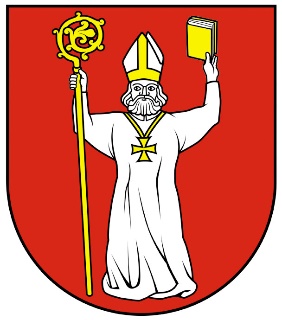 všeobecne záväzné nariadenie obce tekovské lužanyč. 3/2022,ktorým sa mení a dopĺňavšeobecne záväzné nariadenie obce tekovské lužanyč. 3/2020o nakladaní s komunálnymi odpadmi a s drobnými stavebnými odpadmi na území obce Tekovské Lužanyzverejnenie návrhu všeobecne záväzného nariadeniapodľa § 6 ods. 3 zákona č. 369/1990 Zb. o obecnom zriadeníPripomienky k zverejnenému návrhu môžu fyzické a právnické osoby uplatniť do 10 dní od dátumu vyvesenia. Pripomienky možno uplatniť v písomnej forme, elektronicky alebo ústne do zápisnice na obecnom úrade. Pripomienkou možno navrhnúť nový text alebo odporučiť úpravu textu, a to doplnenie, zmenu, vypustenie  alebo spresnenie pôvodného textu. Z pripomienky musí byť zrejmé, kto ju predkladá a musí byť odôvodnená.Zverejnený návrh bude prerokovaný na zasadnutí obecného zastupiteľstva dňa 14.12.2022.Obecné zastupiteľstvo v Tekovských Lužanoch v zmysle § 6 zákona č. 369/1990 Zb.o obecnom zriadení v znení neskorších predpisov, v súlade s § 81, ods. 8 zákona č.79/2015 Z.z. o odpadoch vydáva pre Obec Tekovské Lužany toto všeobecne záväzné nariadenie:§ 1                                                                                                                                                                    Úvodné ustanovenieVšeobecne záväzné nariadenie obce Tekovské Lužany (ďalej len „VZN“) č. 2/2020 o nakladaní s komunálnymi odpadmi a s drobnými stavebnými odpadmi na území obce Tekovské Lužany, z dôvodu zosúladenia ustanovení VZN s príslušnými ustanoveniami zákona č. 335/2022 Z.z., ktorým sa mení a dopĺňa zákon č. 582/2004 Z.z. o miestnych daniach a miestnom poplatku za komunálne odpady a drobné stavebné odpady v znení neskorších predpisov, sa mení a dopĺňa takto:V § 3 ods. 2. sa dopĺňa nasledovne:2. Na území obce sa uplatňuje nevážený množstvový zber zmesového komunálneho odpadu podľa § 4 tohto nariadenia a nevážený množstvový zber drobného stavebného odpadu podľa § 5 tohto nariadenia.V § 5 ods. 7 sa mení text nasledovne:7. Drobný stavebný odpad je zhodnocovaný na zbernom dvore. Jeho uloženie je spoplatnené v zmysle VZN č. 5/2020 o určení náležitosti miestneho poplatku za komunálny odpad a drobný stavebný odpad. Odvoz a uskladnenie zabezpečuje obecný úrad.       3.   V § 20 sa vkladá ods. 2. s nasledovným textom: 2. VZN bolo novelizované VZN č. 3/2022 uznesením č.  /2022 dňa 14.12.2022. Znenie odseku 3 sa mení nasledovne:Miestny poplatok za komunálne odpady a drobné stavebné odpady upravuje   VZN č. 5/2020 o určení náležitostí miestneho poplatku za komunálny odpad a drobný stavebný odpad.Ostatné ustanovenia VZN č. 2/2020 o nakladaní s komunálnymi odpadmi a s drobnými stavebnými odpadmi na území obce Tekovské Lužany ostávajú nezmenené.§ 2                                                                                                                                               Záverečné ustanovenieVZN č. 3/2022, ktorým sa mení a dopĺňa VZN č. 3/2020 o nakladaní s komunálnymi odpadmi a s drobnými stavebnými odpadmi na území obce Tekovské Lužany schválilo   Obecné zastupiteľstvo v Tekovských Lužanoch uznesením č.  /2022 dňa 14. decembra 2022 a nadobúda účinnosť 15-tym dňom od jeho vyvesenia na úradnej tabuli obce Tekovské Lužany.Ing. Marián Kotorastarosta obce